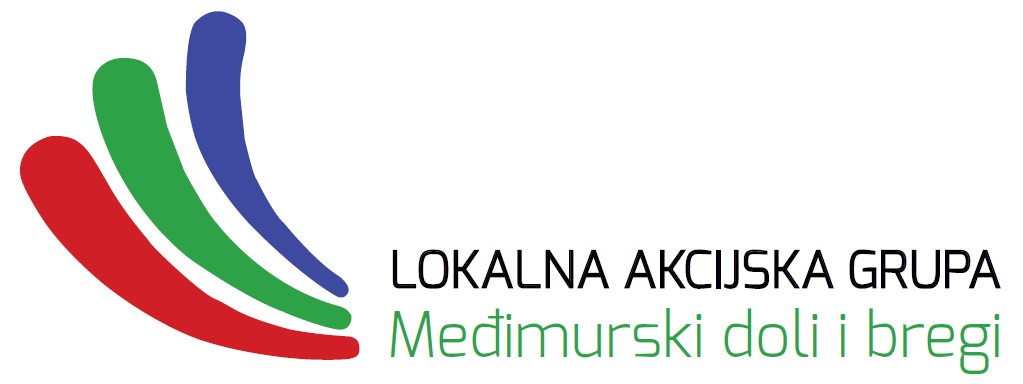 PRILOG IDOKUMENTACIJA ZA PODNOŠENJE PRIJAVE PROJEKTAZA TIP OPERACIJE 1.1.3. P Potpora razvoju malih poljoprivrednih gospodarstavaOBAVEZNA DOKUMENTACIJA ZA SVE NOSITELJE PROJEKATA Napomena: Svi dokumenti navedeni u popisu moraju biti priloženi prema redoslijedu (r. br. 1-10).Svi dokumenti moraju biti originali ili preslike ovjerene od strane javnog bilježnika.Nositelj projekta može od LAG-a zatražiti povrat originalne dokumentacije.OBAVEZNA DOKUMENTACIJA ZA SVE NOSITELJE PROJEKATA Napomena: Svi dokumenti navedeni u popisu moraju biti priloženi prema redoslijedu (r. br. 1-10).Svi dokumenti moraju biti originali ili preslike ovjerene od strane javnog bilježnika.Nositelj projekta može od LAG-a zatražiti povrat originalne dokumentacije.1.Potpisan i ovjereni Prijavni obrazac A.Pojašnjenje:Preuzmite predložak Prijavnog obrasca (Obrazac A. – sastavni dio Natječaja) te ga popunite u skladu s pojašnjenjima i uputama koji su njegov sastavni dio. Nakon popunjavanja, navedeni obrazac isprintajte, potpišite i ovjerite (OPG koji nema žig može samo potpisati) te zajedno s propisanom dokumentacijom (navedenom u točkama 1. - 10.) dostavite na način i u rokovima kako je propisano LAG Natječajem. NAPOMENA: U slučaju da prijavni obrazac nije dostavljen ili nije ovjeren i/ili potpisan od strane nositelja OPG-a ili odgovorne osobe, prijava projekta se isključuje iz postupka odabira projekta, bez mogućnosti dopune/obrazloženja/ispravka (D/O/I). 2.Obrazac B. Poslovni plan (opisni i tablični dio). Pojašnjenje: Preuzmite predložak Poslovnog plana (Obrazac B. sastavni dio Natječaja) u word formatu te ga popunite u skladu s pojašnjenjima i uputama. Tablični dio (excel format) poslovnog plana se obavezno dostavlja u elektroničkom obliku (DVD ili CD s oznakom R:CD/R, DVD/R). NAPOMENA: U slučaju da obrazac B. Poslovni plan (opisni i tablični dio) nije dostavljen prijava projekta se isključuje iz postupka odabira projekta, bez mogućnosti dopune/obrazloženja/ispravka (D/O/I).3. Preslika osobne iskaznice nositelja projekta (nositelja OPG-a/vlasnika obrta/odgovorne osobe u trgovačkom društvu/zadruzi).Pojašnjenje:Dostavite obostranu presliku osobne iskaznice koja mora biti važeća na dan podnošenja prijave projekta (nije potrebna ovjera kod javnog bilježnika). U slučaju da je osobna iskaznica u postupku izdavanja, dostavite Potvrdu o podnesenom Zahtjevu za izdavanje osobne iskaznice te navedite razloge promjene podataka na osobnoj iskaznici.   4.Potvrda o ekonomskoj veličini poljoprivrednog gospodarstva, izdana od Savjetodavne službe nakon objave Natječaja te potpisana od djelatnika Savjetodavne službe.Pojašnjenje:Potvrda o ekonomskoj veličini poljoprivrednog gospodarstva obvezna je za sve nositelje projekata. Mora biti potpisana od strane djelatnika Savjetodavne službe i izdana nakon objave natječaja.Potvrda o ekonomskoj veličini poljoprivrednog gospodarstva sadrži sljedeće:- Izračun ekonomske veličine poljoprivrednog gospodarstva- Izjava o proizvodnim resursima poljoprivrednog gospodarstva- FADN kalkulator s vidljivim izračunima. 5.Obrazac C. Izjava o veličini poduzeća. Pojašnjenje:Preuzmite predložak (Obrazac C. sastavni dio Natječaja) te ga popunite u skladu s pojašnjenjima i uputama, ispišite, potpišite i ovjerite (OPG koji nema žig može samo potpisati). NAPOMENA: Obrazac ispunjavaju svi organizacijski oblici poljoprivrednog gospodarstva: OPG, obrt, trgovačko društvo, zadruga.6.Potvrda Porezne uprave iz koje je vidljivo da nositelj projekta ima regulirane financijske obveze prema državnom proračunu RH, ne starija od 30 dana na dan podnošenja prijave projekta i ovjerena od strane Porezne uprave. U Potvrdi ne smije biti naveden dug.OBAVEZNA DOKUMENTACIJA VEZANA UZ POREZNI STATUS NOSITELJA PROJEKTA:OBAVEZNA DOKUMENTACIJA VEZANA UZ POREZNI STATUS NOSITELJA PROJEKTA:OBVEZNICI POREZA NA DOHODAKOBVEZNICI POREZA NA DOHODAK7.A. KOJI OBAVLJAJU SAMOSTALNU DJELATNOST I UTVRĐUJU DOHODAK KAO RAZLIKU POSLOVNIH PRIMITAKA I IZDATAKA   • Prijava poreza na dohodak za 2017. godinu (Obrazac DOH), ovjerena od strane nadležne Porezne uprave zajedno s pregledom poslovnih primitaka i izdataka (Obrazac P-PPI) za razdoblje od 1. siječnja do 31. prosinca 2017. godine, ovjerena i potpisana od strane nositelja projekata •  Popis dugotrajne imovine na dan 31.12.2017. godineili• Prijava u registar poreznih obveznika (RPO) – samo za nositelje projekta koji su u godini podnošenja prijave postali obveznikom poreza na dohodakNAPOMENA: Pod dohotkom od samostalne djelatnosti smatra se, u skladu s čl. 28. Zakona o porezu na dohodak (NN br. 115/16), dohodak od obrta i s obrtom izjednačenih djelatnosti, dohodak od slobodnih zanimanja, dohodak od poljoprivrede i šumarstva, drugi dohodak na temelju kojeg su porezni obveznici obvezno ili na vlastiti zahtjev odlučili utvrđivati dohodak na način za samostalne djelatnosti. B. KOJIMA SE DOHODAK, POREZ I PRIREZ OD SAMOSTALNE DJELATNOSTI UTVRĐUJE I PLAĆA U PAUŠALNOM IZNOSU • Evidencija o prometu na kraju 2017. godine (Obrazac KPR), ovjerena i potpisana od strane nositelja projekta• Izvješće o paušalnom dohotku od samostalnih djelatnosti te uplaćenom paušalnom porezu na dohodak i prirezu poreza na dohodak za 2017. godinu (Obrazac PO – SD), ovjereno od strane nadležne Porezne upraveili• Prijava u registar poreznih obveznika (RPO) – samo za nositelje projekta koji su u godini podnošenja prijave postali obveznikom poreza na dohodak u paušalnom iznosu NAPOMENA: Samostalne djelatnosti koje se mogu paušalno oporezivati propisane su čl. 1. Pravilnika o paušalnom oporezivanju samostalnih djelatnosti (NN br. 1/2017).  OBVEZNICI POREZA NA DOBITOBVEZNICI POREZA NA DOBIT8.A. KOJI SU POSLOVALI • Godišnji financijski izvještaj GFI-POD za 2016. godinu s potvrdom o primitku dokumentacije od FINA-e• Popis dugotrajne imovine na dan 31.12.2016. godine B. KOJI JE BIO U STATUSU MIROVANJA  • Izjava o neaktivnosti sukladno čl. 20. st. 7. Zakona o računovodstvu ovjerena od FINA-e (ili potvrda FINA-e da je zaprimila predmetnu izjavu od korisnika za prethodnu financijsku godinu)NAPOMENA: Obveznici poreza na dobit koji su predali izvještaje u ovoj godini, obvezni su dostaviti Obrazac GFI-POD i Popis dugotrajne imovine za 2017. godinu.  NOSITELJI PROJEKTA KOJA NISU OBVEZNICI POREZA NA DOHODAK (ukupni godišnji primitak manji od 80.500,00 HRK)NOSITELJI PROJEKTA KOJA NISU OBVEZNICI POREZA NA DOHODAK (ukupni godišnji primitak manji od 80.500,00 HRK)9.• Obrazac Evidencije o prodaji vlastitih poljoprivrednih proizvoda za 2017. godinu. NAPOMENA: Nositelji projekta koji po osnovi djelatnosti poljoprivrede i šumarstva nisu obveznici poreza na dohodak sukladno čl. 29. st. 3. Zakona o porezu na dohodak (NN br. 115/16), odnosno oni koji po toj osnovi u poreznom razdoblju ostvare ukupni godišnji primitak manji od 80.500,00 HRK, pod uvjetom da nisu obveznici poreza na dodanu vrijednost sukladno posebnom zakonu ili ako ostvaruju poticaje na način i pod uvjetima propisanim posebnim zakonima.NOSITELJI U SUSTAVU EKOLOŠKE/BIODINAMIČKE/INTEGRIRANE PROIZVODNJE (aktivnosti iz poslovnog plana NOSITELJI U SUSTAVU EKOLOŠKE/BIODINAMIČKE/INTEGRIRANE PROIZVODNJE (aktivnosti iz poslovnog plana 10.Pojašnjenje: Nositelj projekta za ostvarenje po ovom kriteriju treba dostaviti:Rješenje o upisu u Upisnik subjekata u ekološkoj/biodinamičkoj/integriranoj proizvodnji i/ili                                                                                                                                                                    Potvrdu (certifikat) kontrolnog tijela kojim dokazuje status proizvođačaIli ako se nositelj projekta nalazi u prijelaznom razdoblju između pojedinih kategorija Rješenje o upisu u Upisnik subjekata u ekološkoj/biodinamičkoj/integriranoj proizvodnji i/ili  Potvrdu kontrolnog tijela kojim dokazuje prijelazno razdobljeINOVATIVNOSTINOVATIVNOST11.Pojašnjenje:   Ako nositelj projekta, prijavom projekta za potporu, uvodi novi proizvod/tehničko-                          tehnološki proces/uslugu ili se revitalizira tradicijska baština potrebno je:U prijavi projekta i u poslovnom planu dokazati/pojasniti da je prijavljeno ulaganje vezano uz stvaranje novog proizvoda/procesa/usluge ili oživljavanje novim metodama kulturne i prirodne baštine   ODRŽIVOSTODRŽIVOST12.Pojašnjenje:    Ako je projekt, prijavom za potporu, održiv i razvojan nakon 5 godina, tada je                           potrebno:U prijavi projekta i u poslovnom planu dokazati/pojasniti održivost i planove razvoja nakon   5 godina od zadnje isplate     PRIMJENA U DRUGIM PODRUČJIMAPRIMJENA U DRUGIM PODRUČJIMA13.Pojašnjenje:    Ako je projekt, prijavom za potporu, primjenjiv i u drugim područjima i omogućuje umrežavanje aktivnosti potrebno je:U prijavi projekta i u poslovnom planu dokazati/pojasniti primjenu u drugim područjimaIliDostaviti Ugovor/ Sporazum o suradnji       UPRAVLJANJE PROJEKTIMAUPRAVLJANJE PROJEKTIMA14.Pojašnjenje:    Sposobnost nositelja u provedbi projekata, potrebno je dostaviti:Dokumentacija iz koje je vidljivo i dokazivo sudjelovanje prijavitelja u provedbi realiziranih ili tekućih projekata     JEDNAKE MOGUĆNOSTIJEDNAKE MOGUĆNOSTI15.Pojašnjenje:   Projektnim prijedlogom su obuhvaćene osjetljive skupine društva(žene, mladi, osobe                         treće životne dobi, osobe s potrebnim potrebama…)U prijavi projekta i u poslovnom planu dokazati/pojasniti koje ciljane skupine i na koji način će biti uključene tijekom realizacije i trajanja projektaDOPRINOS OČUVANJU PRIRODNO, KULTURNO-POVIJESNIH I TRADICIJSKIH VRIJEDNOSTIDOPRINOS OČUVANJU PRIRODNO, KULTURNO-POVIJESNIH I TRADICIJSKIH VRIJEDNOSTI16.Pojašnjenje:    Projektom se doprinosi očuvanju prirodno, kulturno-povijesnih i tradicijskih vrijednosti                        i razvoju ruralnog turizma te je potrebno dostaviti: Dokumentacija/Upisnik dopunskih djelatnosti iz područja turističkih, ugostiteljskih, obrtničkih usluga 